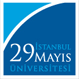 Doküman NoSBE-FR.012AYayın Tarihi30/03/2018Revizyon No01Revizyon Tarihi02/12/2023Sayfa No1/1TEZ BİLGİLERİTEZ SAVUNMA SINAV BİLGİLERİTarih:			Saat: 				Yer:Sonuç olarak tezin; [     ] OY BİRLİĞİ    [     ] OY ÇOKLUĞU ile karar verilmiştir. ………………………………………..………  isimli öğrencinin yüksek lisans tez savunma sınav tutanağı yukarıda verilmiştir.                                                                                                                                                                      (İsim – İmza)Anabilim Dalı Başkanıİstanbul 29 Mayıs Üniversitesi Lisansüstü Eğitim ve Öğretim Yönetmeliği Madde 20 - (5) Jüri üyeleri, söz konusu tezin kendilerine teslim edildiği tarihten itibaren en geç bir ay içinde toplanarak öğrenciyi tez sınavına alır. Tez savunması bir sonraki yarıyılın ders kayıtlarının başlamasından önce yapılır. Bu tarihin geçirilmesi halinde tez savunmasının yapılabilmesi için öğrencinin yeni dönem için tez kaydı yaptırması gerekir. Tez sınavı, tez çalışmasının sunulması ve bunu izleyen soru-cevap bölümünden oluşur. Tez sınavı, öğretim elemanları, lisansüstü öğrenciler ve alanın uzmanlarından oluşan dinleyicilerin katılımına açık ortamlarda gerçekleştirilir. İlan edilen günde yapılamayan jüri toplantısı için durum bir tutanakla tespit edilir. Tez savunma sınavının yapılamama nedenleri incelenir ve en geç on beş gün içerisinde ikinci bir toplantı günü belirlenir. Jürinin tekrar toplanamaması halinde yeni bir jüri oluşturulur. (6) Tez sınavının tamamlanmasından sonra jüri tez hakkında salt çoğunlukla kabul, ret veya düzeltme kararı verir. Bu karar enstitü anabilim/anasanat dalı başkanlığınca tez sınavını izleyen üç gün içinde ilgili enstitüye tutanakla bildirilir. (7) Tezi başarısız bulunarak reddedilen öğrencinin enstitü ile ilişiği kesilir. (8) Tezi hakkında düzeltme kararı verilen öğrenci en geç üç ay içinde düzeltmeleri yapılan tezi aynı jüri önünde yeniden savunur. Bu savunma sonunda da başarısız bulunarak tezi kabul edilmeyen öğrencinin enstitü ile ilişiği kesilir. (9) Tezi reddedilen öğrencinin talepte bulunması halinde, tezsiz yüksek lisans programının ders kredi yükü, proje yazımı ve benzeri gereklerini yerine getirmiş olmak kaydıyla kendisine tezsiz yüksek lisans diploması verilir.TEZ BİLGİLERİTEZ SAVUNMA SINAV BİLGİLERİTarih:			Saat: 				Yer:Sonuç olarak tezin; [     ] OY BİRLİĞİ    [     ] OY ÇOKLUĞU ile karar verilmiştir. ………………………………………..………  isimli öğrencinin yüksek lisans tez savunma sınav tutanağı yukarıda verilmiştir.                                                                                                                                                                      (İsim – İmza)Anabilim Dalı Başkanıİstanbul 29 Mayıs Üniversitesi Lisansüstü Eğitim ve Öğretim Yönetmeliği Madde 20 - (5) Jüri üyeleri, söz konusu tezin kendilerine teslim edildiği tarihten itibaren en geç bir ay içinde toplanarak öğrenciyi tez sınavına alır. Tez savunması bir sonraki yarıyılın ders kayıtlarının başlamasından önce yapılır. Bu tarihin geçirilmesi halinde tez savunmasının yapılabilmesi için öğrencinin yeni dönem için tez kaydı yaptırması gerekir. Tez sınavı, tez çalışmasının sunulması ve bunu izleyen soru-cevap bölümünden oluşur. Tez sınavı, öğretim elemanları, lisansüstü öğrenciler ve alanın uzmanlarından oluşan dinleyicilerin katılımına açık ortamlarda gerçekleştirilir. İlan edilen günde yapılamayan jüri toplantısı için durum bir tutanakla tespit edilir. Tez savunma sınavının yapılamama nedenleri incelenir ve en geç on beş gün içerisinde ikinci bir toplantı günü belirlenir. Jürinin tekrar toplanamaması halinde yeni bir jüri oluşturulur. (6) Tez sınavının tamamlanmasından sonra jüri tez hakkında salt çoğunlukla kabul, ret veya düzeltme kararı verir. Bu karar enstitü anabilim/anasanat dalı başkanlığınca tez sınavını izleyen üç gün içinde ilgili enstitüye tutanakla bildirilir. (7) Tezi başarısız bulunarak reddedilen öğrencinin enstitü ile ilişiği kesilir. (8) Tezi hakkında düzeltme kararı verilen öğrenci en geç üç ay içinde düzeltmeleri yapılan tezi aynı jüri önünde yeniden savunur. Bu savunma sonunda da başarısız bulunarak tezi kabul edilmeyen öğrencinin enstitü ile ilişiği kesilir. (9) Tezi reddedilen öğrencinin talepte bulunması halinde, tezsiz yüksek lisans programının ders kredi yükü, proje yazımı ve benzeri gereklerini yerine getirmiş olmak kaydıyla kendisine tezsiz yüksek lisans diploması verilir.TEZ BİLGİLERİTEZ SAVUNMA SINAV BİLGİLERİTarih:			Saat: 				Yer:Sonuç olarak tezin; [     ] OY BİRLİĞİ    [     ] OY ÇOKLUĞU ile karar verilmiştir. ………………………………………..………  isimli öğrencinin yüksek lisans tez savunma sınav tutanağı yukarıda verilmiştir.                                                                                                                                                                      (İsim – İmza)Anabilim Dalı Başkanıİstanbul 29 Mayıs Üniversitesi Lisansüstü Eğitim ve Öğretim Yönetmeliği Madde 20 - (5) Jüri üyeleri, söz konusu tezin kendilerine teslim edildiği tarihten itibaren en geç bir ay içinde toplanarak öğrenciyi tez sınavına alır. Tez savunması bir sonraki yarıyılın ders kayıtlarının başlamasından önce yapılır. Bu tarihin geçirilmesi halinde tez savunmasının yapılabilmesi için öğrencinin yeni dönem için tez kaydı yaptırması gerekir. Tez sınavı, tez çalışmasının sunulması ve bunu izleyen soru-cevap bölümünden oluşur. Tez sınavı, öğretim elemanları, lisansüstü öğrenciler ve alanın uzmanlarından oluşan dinleyicilerin katılımına açık ortamlarda gerçekleştirilir. İlan edilen günde yapılamayan jüri toplantısı için durum bir tutanakla tespit edilir. Tez savunma sınavının yapılamama nedenleri incelenir ve en geç on beş gün içerisinde ikinci bir toplantı günü belirlenir. Jürinin tekrar toplanamaması halinde yeni bir jüri oluşturulur. (6) Tez sınavının tamamlanmasından sonra jüri tez hakkında salt çoğunlukla kabul, ret veya düzeltme kararı verir. Bu karar enstitü anabilim/anasanat dalı başkanlığınca tez sınavını izleyen üç gün içinde ilgili enstitüye tutanakla bildirilir. (7) Tezi başarısız bulunarak reddedilen öğrencinin enstitü ile ilişiği kesilir. (8) Tezi hakkında düzeltme kararı verilen öğrenci en geç üç ay içinde düzeltmeleri yapılan tezi aynı jüri önünde yeniden savunur. Bu savunma sonunda da başarısız bulunarak tezi kabul edilmeyen öğrencinin enstitü ile ilişiği kesilir. (9) Tezi reddedilen öğrencinin talepte bulunması halinde, tezsiz yüksek lisans programının ders kredi yükü, proje yazımı ve benzeri gereklerini yerine getirmiş olmak kaydıyla kendisine tezsiz yüksek lisans diploması verilir.TEZ BİLGİLERİTEZ SAVUNMA SINAV BİLGİLERİTarih:			Saat: 				Yer:Sonuç olarak tezin; [     ] OY BİRLİĞİ    [     ] OY ÇOKLUĞU ile karar verilmiştir. ………………………………………..………  isimli öğrencinin yüksek lisans tez savunma sınav tutanağı yukarıda verilmiştir.                                                                                                                                                                      (İsim – İmza)Anabilim Dalı Başkanıİstanbul 29 Mayıs Üniversitesi Lisansüstü Eğitim ve Öğretim Yönetmeliği Madde 20 - (5) Jüri üyeleri, söz konusu tezin kendilerine teslim edildiği tarihten itibaren en geç bir ay içinde toplanarak öğrenciyi tez sınavına alır. Tez savunması bir sonraki yarıyılın ders kayıtlarının başlamasından önce yapılır. Bu tarihin geçirilmesi halinde tez savunmasının yapılabilmesi için öğrencinin yeni dönem için tez kaydı yaptırması gerekir. Tez sınavı, tez çalışmasının sunulması ve bunu izleyen soru-cevap bölümünden oluşur. Tez sınavı, öğretim elemanları, lisansüstü öğrenciler ve alanın uzmanlarından oluşan dinleyicilerin katılımına açık ortamlarda gerçekleştirilir. İlan edilen günde yapılamayan jüri toplantısı için durum bir tutanakla tespit edilir. Tez savunma sınavının yapılamama nedenleri incelenir ve en geç on beş gün içerisinde ikinci bir toplantı günü belirlenir. Jürinin tekrar toplanamaması halinde yeni bir jüri oluşturulur. (6) Tez sınavının tamamlanmasından sonra jüri tez hakkında salt çoğunlukla kabul, ret veya düzeltme kararı verir. Bu karar enstitü anabilim/anasanat dalı başkanlığınca tez sınavını izleyen üç gün içinde ilgili enstitüye tutanakla bildirilir. (7) Tezi başarısız bulunarak reddedilen öğrencinin enstitü ile ilişiği kesilir. (8) Tezi hakkında düzeltme kararı verilen öğrenci en geç üç ay içinde düzeltmeleri yapılan tezi aynı jüri önünde yeniden savunur. Bu savunma sonunda da başarısız bulunarak tezi kabul edilmeyen öğrencinin enstitü ile ilişiği kesilir. (9) Tezi reddedilen öğrencinin talepte bulunması halinde, tezsiz yüksek lisans programının ders kredi yükü, proje yazımı ve benzeri gereklerini yerine getirmiş olmak kaydıyla kendisine tezsiz yüksek lisans diploması verilir.